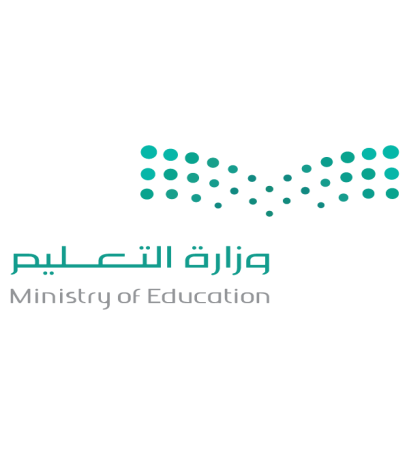      ـــــــــــــــــــــــــــــــــــــــــــــــــــــــــــــــــــــــــــــــــــــــــــــــــــــــــــــــــــــــــــــــــــــــــــــــــــــــــــــــــــــــــــــــــــــــــــــــــــــــــــــــــــــــــاختبار نهاية الفصل الدراسي ( الثالث / الدور الأول) في مقرر لغتي الخالدة للصف الأول متوسط من العام الدراسي 1443 هـالسؤال الأول: فهم المقروءمفهوم العمل الحرالعمل الحر عبارة عن تحديد الشخص للمهنة التي يريد العمل فيها وتحديد إمكانياته وقدراته المادية والفكرية التي تتناسب مع هذا المجال ولا يقتصر المفهوم العام للعمل الحر على المهن والحرف التقليدية، ولكن يمكن أن يكون له مفهوم اخر وهو العمل بمشاركة مجموعة تملك نفس الهدف والقدرات. من سلبيات العمل الحر: إمكانية حدوث بعض المخاطر فهو غير مؤمن وروتيني مثل العمل الحكومي، ولكنه يعتمد على تقلبات السوق.أما ايجابياته .. لا يشترط في العمل الحر الروتين اليومي في الحضور والغياب مثل العمل الحكومي المشروط.غالباً يكون العائد المادي أكبر بكثير ويعتمد على فكرة رأس المال ومدى فاعليته في مجال معين مثل البيع والشراء الفرصة الكبيرة في تحقيق النجاح لمجال العمل بسرعة وبفترة قصيرة جداً لا يمكن للعمل الحكومي تحقيقه. التنوع في المجالات المقدمة للعمل الحر بالإضافة إلى توفير المتطلبات الأكثر في الحياة للآخرين.عيوب العمل الحر العيب الأكبر والاهم في العمل الحر انه لا توجد به أي امتيازات أو تأمينات أو معاشات بعد كبر السن والتعب من العمل. خطر فشل المجال الذي يتم العمل به وخسارة رأس المال في أي لحظة. تحمل صاحب العمل الحر جميع التكاليف والمصاريف والمرتبات وغير ذلك. لا يوجد نظام في الوقت ولا عدم القدرة على تنظيمه.تعتبر منصة العمل الحُر إحدى مبادرات وزارة الموارد البشرية والتنمية الاجتماعية ، والتي تهدف إلى تنظيم وتحفيز العمل الحُر في المملكة للمساهمة في إيجاد فرص عمل للسعوديين والسعوديات . وتتيح المنصة إصدار وثيقة العمل الحُر من خلال إجراءات سريعة وميسرة ، والاستفادة من المميزات والخدمات المقدمة .أ/  مالهدف من انشاء منصة العمل الحُر ؟............................................................................................................................................................................................................................................................................ب/ اختاري الإجابة الصحيحة فيما يأتي بوضع دائرة حول الحرف الذي يمثل الإجابة الصحيحة.ج/ أجيبي بـ (صح) أو (خطأ) بوضع دائرة حول الحرف الذي يمثل الإجابة الصحيحة.السؤال الثاني: الرسم الإملائي - الرسم الكتابيالرسم الإملائيأ/ اختاري الإجابة الصحيحة فيما يأتي بوضع دائرة حول الحرف الذي يمثل الإجابة الصحيحة.ب/ أجيبي حسب المطلوب فيما يأتي: كم عدد سور القرآن الكريم (    )  ضعي علامة الترقيم المناسبة بين القوسين ...............................................عللي كتابة الهمزة على الواو في كلمة (تفاؤل)  .............................................الرسم الكتابيأ/ اكتبي العبارة التالية بخط الرقعة ، مع مُراعاة القواعد الأساسية لخط الرقعة .           إن التعليم هو الركيزة الأساسية التي نحقق بها تطلعات شعبنا نحو التقدم والرقي .ــــــــــــــــــــــــــــــــــــــــــــــــــــــــــــــــــــــــــــــــــــــــــــــــــــــــــــــــــــــــــــــــــــــــــــــــــــــــــــــــــــــــــــــــــــــــــــ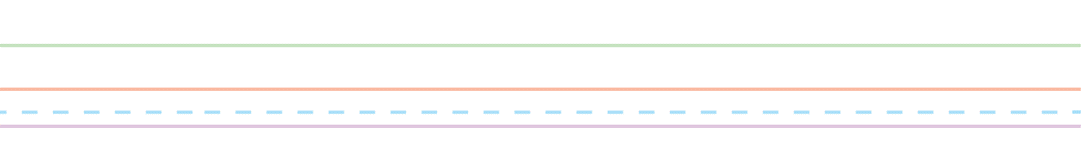 ب/ أجيبي بـ (صح) أو (خطأ) بوضع دائرة حول الحرف الذي يمثل الإجابة الصحيحة.السؤال الثالث: الصنف اللغوي – الأسلوب اللغويالصنف اللغوياختاري الإجابة الصحيحة فيما يأتي بوضع دائرة حول الحرف الذي يمثل الإجابة الصحيحة.الأسلوب اللغوي:اختاري الإجابة الصحيحة فيما يأتي بوضع دائرة حول الحرف الذي يمثل الإجابة الصحيحة.السؤال الرابع: الوظيفة النحويةأ/ صلي العبارات في العمود (أ)  بما يناسبها من العمود (ب) : ب/ اختاري الإجابة الصحيحة فيما يأتي بوضع دائرة حول الحرف الذي يمثل الإجابة الصحيحة.الدرجة الكلية كتابةالدرجة الكلية رقمًا40اسم المراجعة والتوقيعاسم المصححة والتوقيعالدرجة المستحقةالدرجة المستحقةالكفايةالسؤالاسم المراجعة والتوقيعاسم المصححة والتوقيعكتابةرقمًاالكفايةالسؤالفهم المقروء واستيعابه وتذوقه (10) درجاتالأولالرسم الإملائي(6) درجاتالثانيالرسم الكتابي(6) درجاتالثانيالصنف اللغوي(6) درجاتالثالثالأسلوب اللغوي(6) درجاتالثالثالوظيفة النحوية(6) درجاتالرابع(40) درجةالمجموع1 نوع النص السابقأ. شعرب. قصةج. مقالد. حوار2 من عيوب العمل الحرأ. لا توجد به أي امتيازات أو تأمينات بعد كبر السنب. لا يشترط الروتينج. العائد المادي أكبرد. التنوع في المجالات٣إمكانية حدوث بعض المخاطر فهو غير مؤمن وروتيني يعتمد على تقلبات السوق.أ. العمل الحكوميب. العمل الحرج. العمل العسكريد. السلاح الجوي     ٤منصة العمل الحُر إحدى مبادرات وزارة أ. الصحة  ب. الخدمة المدنية  ج. الموارد البشرية والتنمية الاجتماعية د. التعليم 1العمل الحر عبارة عن تحديد الشخص للمهنة التي يريد العمل فيها وتحديد إمكانياته وقدراته المادية والفكرية التي تتناسب مع هذا المجالأ. صحب. خطأ2يقتصر المفهوم العام للعمل الحر على المهن والحرف التقليديةأ. صحب. خطأ3من عيوب العمل الحر بالنسبة للوقت لا يوجد نظام في الوقتأ. صحب. خطأ4يشترط في العمل الحر الروتين اليومي في الحضور والغياب مثل العمل الحكومي المشروط.أ. صحب. خطأ5يمكن في العمل الحر تحقيق النجاح لمجال العمل بسرعة وبفترة قصيرة جداًأ. صحب. خطأ1توضع النقطة بعد: أ. الجملة الاستفهاميةب. الجملة التعجبية   ج. الجملة التامّةد. لفظ المنادى2مم يتألف الماء؟ كتبت الهمزة المتوسطة في كلمة (يتألف) على..أ. الألفب. الواوج. الياء      د. السطر3كلمة (شؤون) كتبت الهمزة على الواو؛ لأنها مضمومة وما قبلها...أ. مفتوح          ب. مضموم          ج. ساكن د. مكسور4اختصار التاريخ الهجريأ. مب. تج. غد. هـ1حرف الذال والدال ينزلان أسفل السطر في خط الرقعة.أ. صحب. خطأ2حرف الذال ينتهي بحلية في خط الرقعةأ. صحب. خطأ3عند رسم حرف الباء في خط الرقعة فإنه يكون أصغر من رسمه في خط النسخأ. صحب. خطأ1حدد المشار إليه في العبارة الآتية:الاكسجين سيد العناصر في هذا العالمأ. الأكسجينب. سيدج. هذاد. العالم2اسم إشارة للمكان البعيد ...أ. ذاك ب. هنا ج. هنالك   د. هناك 3أكملي باسم إشارة مناسب....... ولد محبوبأ. هذا                                    ب. هذه                                         ج. هؤلاءد. هذان4من الأسماء الموصولة الخاصةأ. منب. ماج. نحند. التي5جميع الأسماء الموصولة مبنية ماعدا أ. الذي ـ التيب. اللاتي ـ اللائي          ج. اللذان ـ اللتان د. ما ـ من 6(كرَّمتْ المدرسة الفتاة التي تفوقت)الاسم الموصول في الجملة:أ. المدرسة                    ب. الفتاةج. التيد. تفوقت1"البيئة تحتاج حمايتنا من الملوثات" لتقوية الخبر ندخل على الجملة الاسمية:أ. ماب. إنج.  ليسد. لا2من أدوات النفي التي تدخل على الجملة الاسمية ...أ. ليسب. لمج. لا الناهيةد. لن 3الجملة الاسمية تتألف من ركنين أساسيين هما....أ. المبتدأ والخبرب. الفعل والفاعلج. الجار والمجرورد. مستثنى والمستثنى منه4(سوف أدرس لأحقق حلمي) تدل سوف بدخولها على الفعل المضارعأ. المستقبل القريبب. المستقبل البعيدج. التقليلد. الرجيح5إنَّ العمل المهني والحرفي شرفٌ وواجب ديني واجتماعي .أ. جملة فعلية مثبتة ب. جملة اسمية مثبتةج. جملة اسمية منفيةد. جملة فعلية منفية6السين وسوف حرفان يختصان بالفعل ...أ. الماضي        ب. المضارع  ج. الماضي والمضارع    د. الأمرأب١يتقن العامل حرفته .فاعل مرفوع بالواو٢ في وطني تتحققُ آمال الموطنين .فعل مضارع منصوب٣يسهم المعلمون في نهضة الوطن .مفعول به منصوب    ٤لن يضيع الله أجر المؤمنين .فعل مضارع مرفوع مضاف إليه مجرور بالياء ١"فإذا وصل الماء إلى سطح الأرض" اما تحته خط مضاف إليه مجرور وعلامة جره ...أ. الفتحة    ب. الكسرة    ج. الياء  د. السكون    ٢(لا تؤخر الصلاة عن وقتها ) علامة جزم الفعل المضارع...أ. الكسرةب. الضمة ج. السكوند. حذف النون